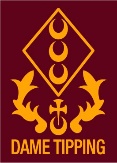 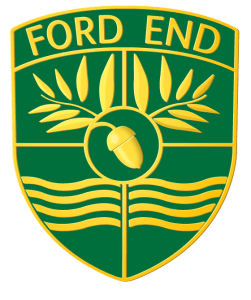 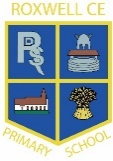 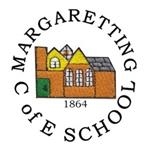 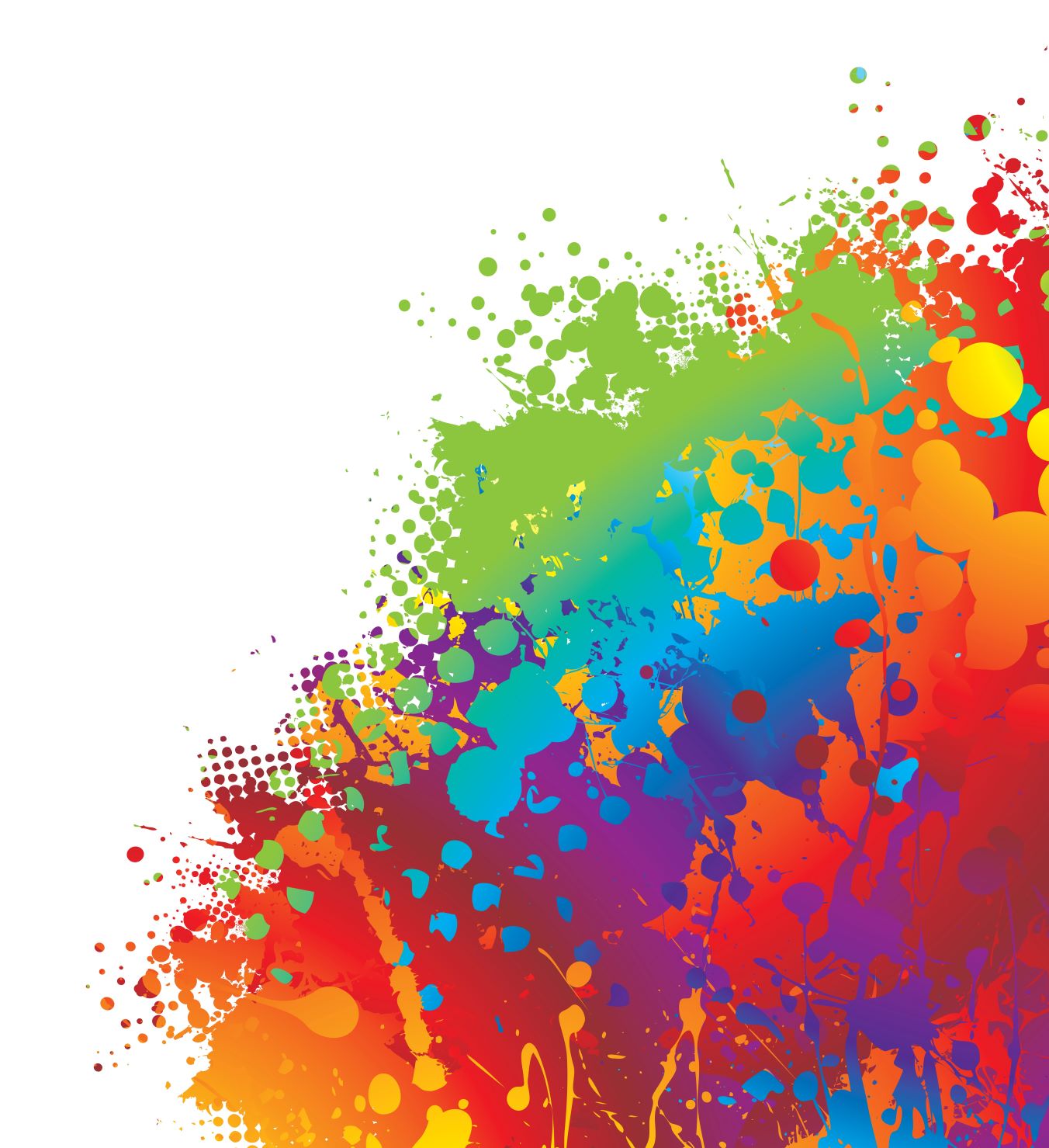  EYFS Indoor Continuous ProvisionWeek 6 MondayTuesdayWednesdayThursdayFridayFocus TableNumbers 1.2.3Name WritingNumbers 1.2.3Name WritingNumbers 1.2.3Name WritingNumbers 1.2.3Name WritingNumbers 1.2.3Name WritingLiteracyDesign a snowmanDesign a snowmanLetter writingMaking Snowmen Kitchen RollsMaking Snowmen Kitchen RollsMathsSnowman Counting Snowman Number FormationMaking Snowman from 3d Shapes3d Shape HuntLarge 3d Shapes Build a trainCreativeMake a snowman card (Mon-Wed)Make a Snow Globe (Wed to Fri)Make a snowman card (Mon-Wed)Make a Snow Globe (Wed to Fri)Make a snowman card (Mon-Wed)Make a Snow Globe (Wed to Fri)Make a snowman card (Mon-Wed)Make a Snow Globe (Wed to Fri)Make a snowman card (Mon-Wed)Make a Snow Globe (Wed to Fri)Small WorldThe Snowman Scene The Snowman SceneThe Snowman SceneThe Snowman SceneThe Snowman SceneConstructionRole PlayCelebrations ShopCelebrations ShopCelebrations ShopCelebrations ShopCelebrations ShopReading AreaTopic Based Books Maisy Mouse SelectionTopic Based Books Maisy Mouse SelectionTopic Based Books Maisy Mouse SelectionTopic Based Books Maisy Mouse SelectionTopic Based Books Maisy Mouse SelectionPhysical DevelopmentOutdoor Musical StatuesOutdoor Musical chairsOutdoor Squiggle WiggleMake an obstacle CourseParty GamesICTSmart Board Snowman DrawingCbeebies Bedtime StoriesCbeebies Bedtime StoriesThe Snowman FilmPaint- Party BalloonsAdditional